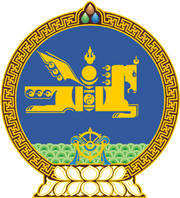 МОНГОЛ  УЛСЫН  ХУУЛЬ2018 оны 01 сарын 19 өдөр				                       Төрийн ордон, Улаанбаатар хотХҮН ХУДАЛДААЛАХТАЙ ТЭМЦЭХ ТУХАЙ ХУУЛЬД НЭМЭЛТ ОРУУЛАХ ТУХАЙ1 дүгээр зүйл.Хүн худалдаалахтай тэмцэх тухай хуулийн 3 дугаар зүйлийн 3.1.1 дэх заалтын “албадан хөдөлмөрлүүлэх” гэсний дараа “, эс” гэж нэмсүгэй.2 дугаар зүйл.Энэ хуулийг Донорын тухай хууль /Шинэчилсэн найруулга/ хүчин төгөлдөр болсон өдрөөс эхлэн дагаж мөрдөнө.		МОНГОЛ УЛСЫН 		ИХ ХУРЛЫН ДАРГА					 М.ЭНХБОЛД